TYPES OF DATA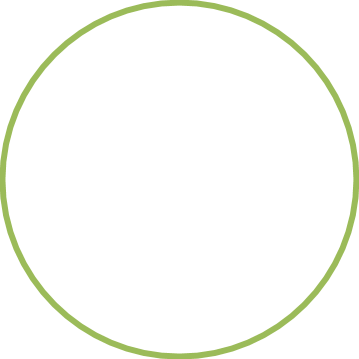 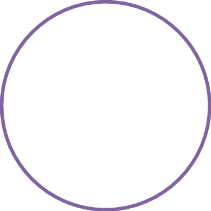 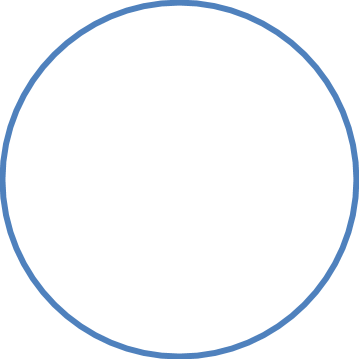 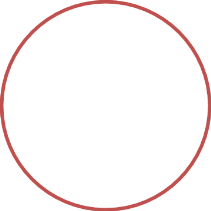 